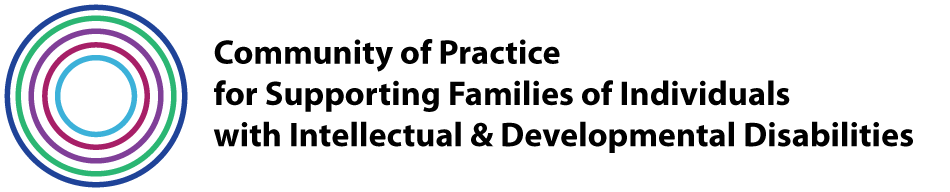 State Team Meeting, March 13, 2015, 9:30 am-3:30 pmDLA Piper Offices, 500 8th Street NW, Washington, DC, 20004Agenda9:30-10am – Welcome, Introductions and Brief Overview of the CoP10-10:30am – Family Member Stories10:30-12pm – Guided Discussion and Information Sharing about Supported Decision Making12-1:15pm – Lunch and Discussion Tables – Grab your lunch and choose the discussion table you want to participate in! You can move around and join a couple of discussions.AdvocacyParent to ParentNo Wrong DoorOutreachLifespan Respite Coalition1:15-1:30pm – Discussion Tables Report Out1:30-3pm – Creating a Vision for SDM in DC3-3:30pm – Wrap up including:Launch of working group to review legislation in DC around guardianship, commitment and SDMAnnouncementsStipendsGratitude 